Karta pracy – kl. I – 25.05.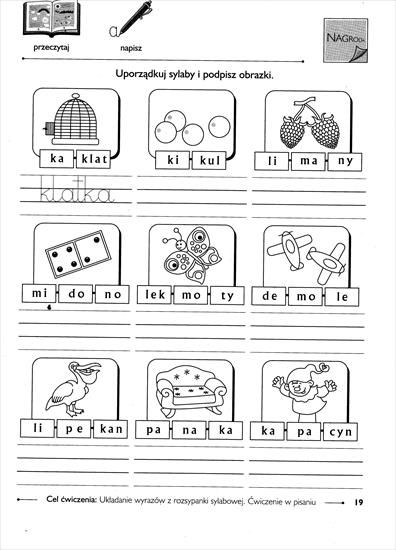 Układanie wyrazów z rozsypanki sylabowej. Ćwiczenia w pisaniu.